If you have any questions regarding the conference, please contact Andy Brooks, Host Committee Chair at abrooks@casselberry.org or 321-363-6625; or Joe Denaro, FPHRA President at 321-383-5820.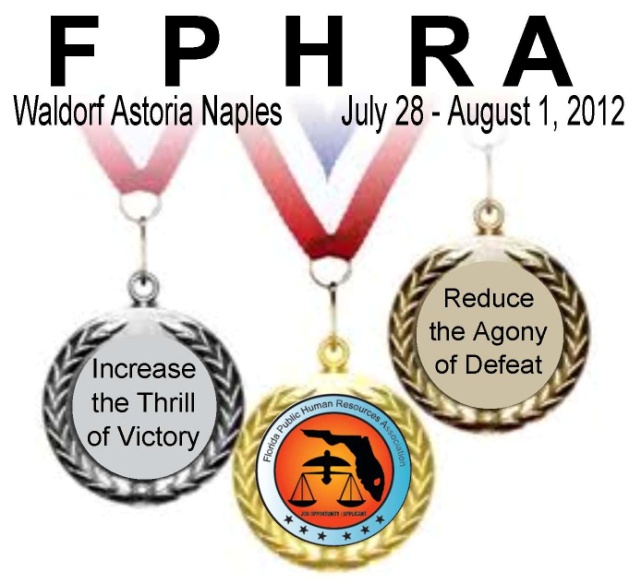 